Recopie les mots sous l’illustration qui convient.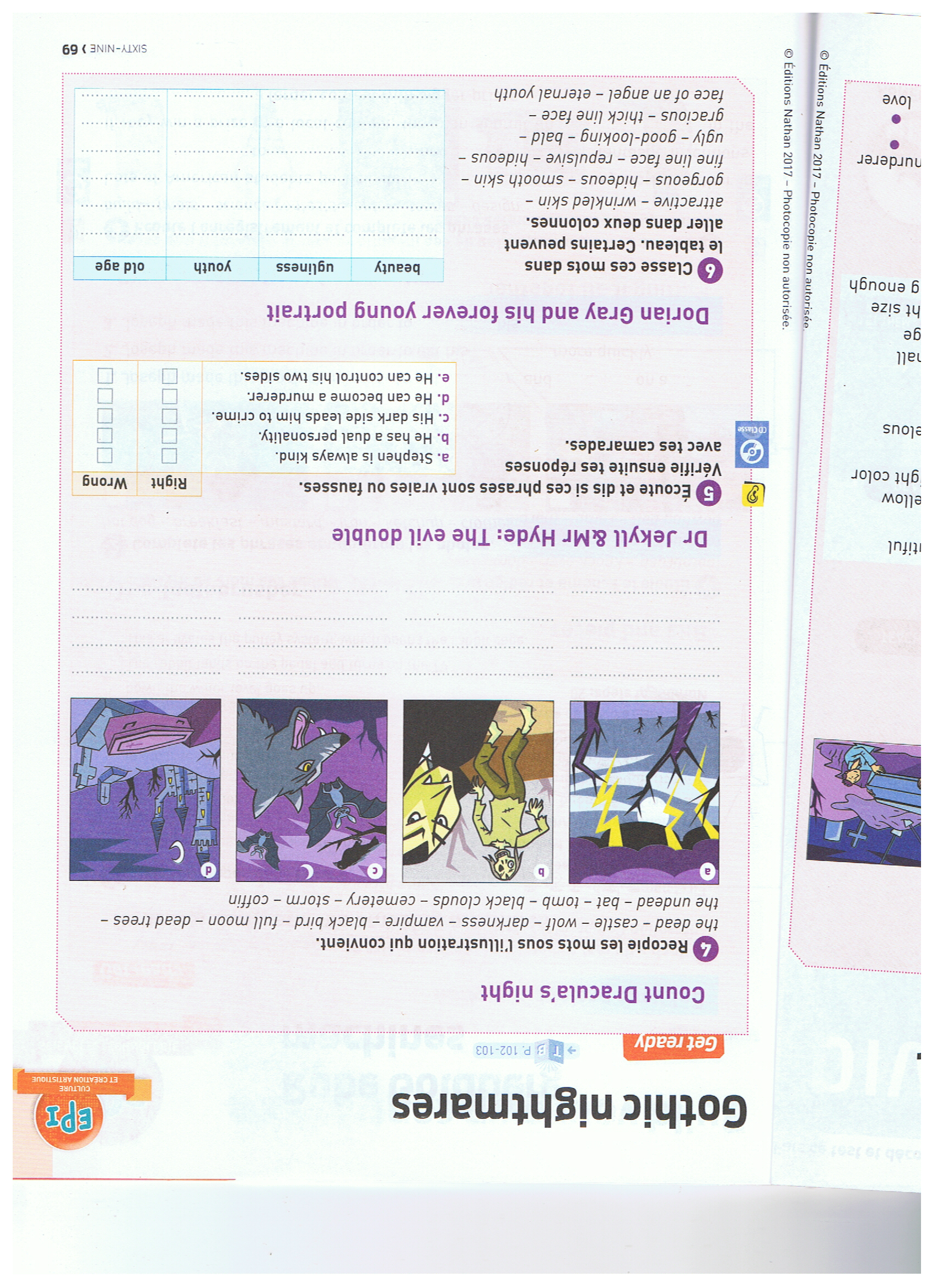 Relie les adjectifs à leur antonyme (sens contraire)Dark	•		• aliveHairy	•		• weakStrong	•		• soothingLong	•		• brightWild	•		• shortDead	•		• calmScary	•		• hairlessClasse les mots en fonction de la prononciation de la lettre <i>.circus – mister – vampire – crime – evil – coffin – inspire – bird – child – written – writeEntoure les phrases correctes. A vampire is more dangerous – dangerouser than a human being. Dracula’s castle is spookyer – spookier than my house. The night in Transylvania is darker – more darker than a night in Noumea. I am less evil – less eviler than Dracula. / i / / 3://ai//ə /Kill firstnightpencil